Gearhead Auto Repair Specials1050 N Highway 78, Suite B, Wylie, TX 75098 Info.gearheadauto@gmail.com; (972) 635-5135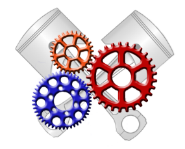 